After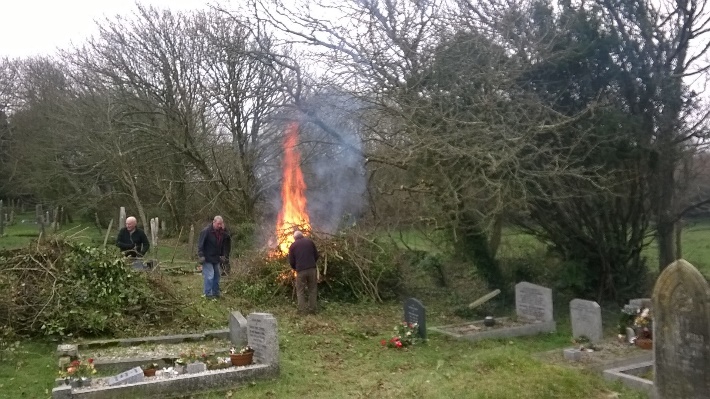 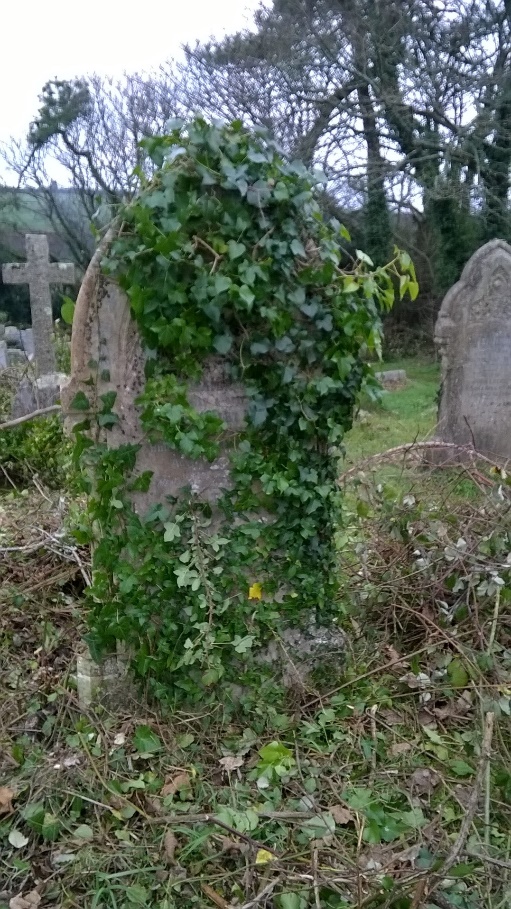 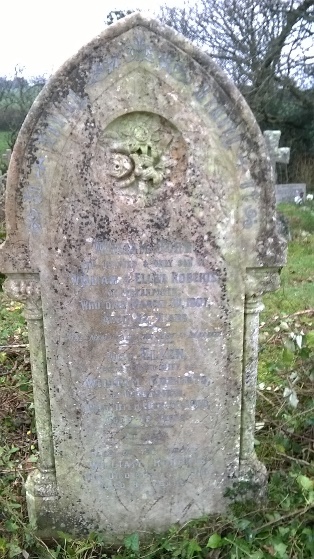 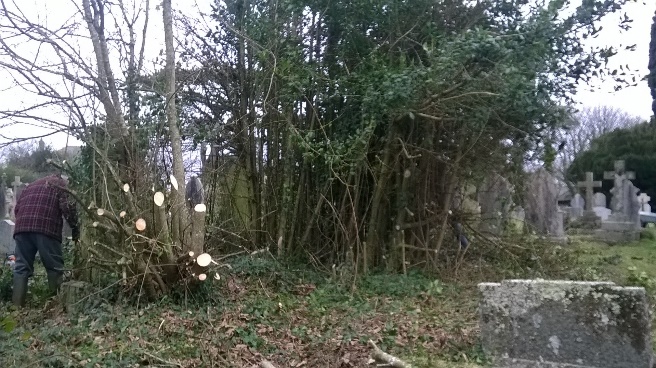 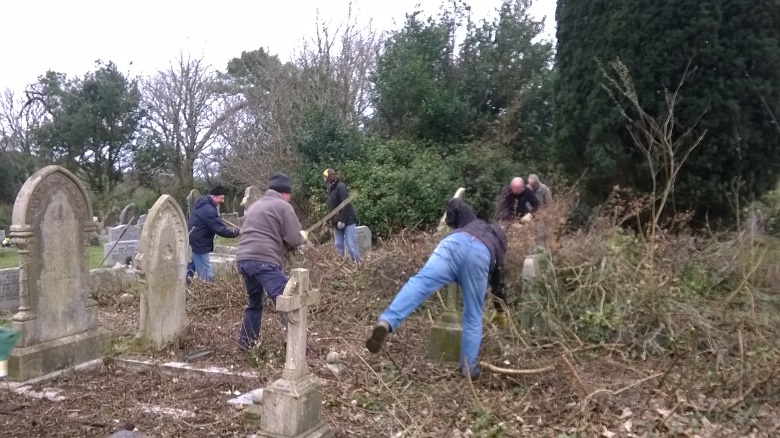 